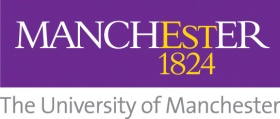 Below are examples of consent statements that you may use if relevant. Please ensure you delete any points which are not relevant to your study and renumber the statements as appropriate.Title of ResearchTell us if you want to take part by circling all that you agree with:If you don’t want to take part, don’t sign your name!If you do want to take part, you can write your name below ________________________            ________________________       			Name of Child	Signature		Date________________________            ________________________       			Name of the person taking assent	Signature		Date[Insert details of what will happen to the copies of consent form e.g. 1 copy for the participant, 1 copy for the research team (original)]ActivitiesYes/No1Do you understand what the study is about?Yes/No2Have you asked all the questions you want to ask about the study? Yes/No3Did you understand the answers to your questions?Yes/No4Do you understand you can stop the study at any time without giving a reason?Yes/No5Are you happy for pictures of your face to be taken or videos made?Yes/No6Are you happy for pictures of your face or videos of you to be used in books or reports that I write?Yes/No7Are you happy that things you tell the researchers [including your name/with your name removed] will be used in the books and reports they write?Yes/No8Are you happy that things you say in the study will be looked at by people at the University of Manchester or other people who help to make sure that you are kept safe?Yes/No9Are you happy that things you say in the study [including your name/with your name removed]/pictures of your face/videos of you are shared with researchers at other places?Yes/No10Are you happy for researchers or people at other Universities to ask you to help with other studies in the future?Yes/No11Do you understand that the researchers may have to tell your parents/guardians/teachers things you said in the study if they are worried about you?Yes/No12Are you happy to take part in the study?Yes/No